Рекомендуемый перечень школьных принадлежностей первоклассникаЦветная бумага односторонняя.Цветной картон односторонний (матовый).Белый картон.Альбом для рисования (30 листов).Краски акварельные (медовые) от 8 цветов.Кисти для рисования (разного размера).Пластилин  8 цветов.Клей-карандаш, клей ПВА.Кисть для клея (с грубой щетиной).Цветные карандаши  12 цветов (акварельные).Карандаш простой (ТМ).Ручки с синей и зеленой пастой (шариковые)Линейка деревянная (15 см) с односторонней шкалой   Ластики и точилка с контейнером.Ножницы с закруглёнными концами (школьные).Пенал.Портфель.Мешок для сменной обуви.Клеёнка на ½ парты (70 на ).Тетрадь в стандартную клетку (12 листов), широкую и узкую линейку (12 листов)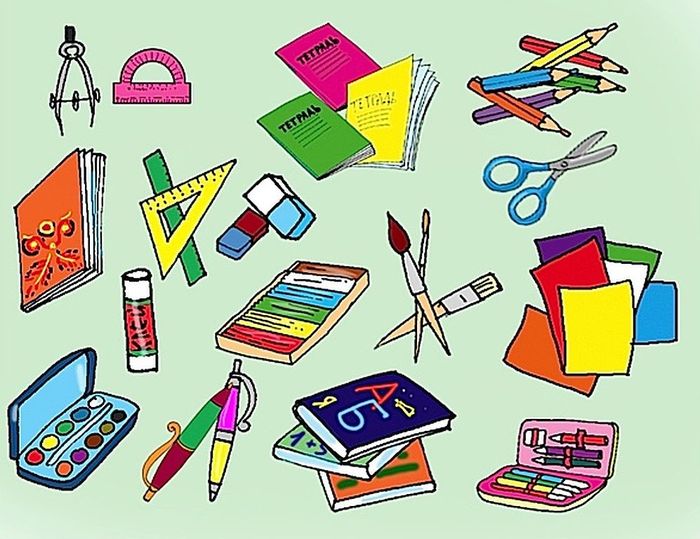 